Kombinatorika – pravidlo súčinuDo zošita si píšte riešené úlohy.Budeme sa zaoberať úlohami, v ktorých počet možností vieme určiť pomocou súčinu.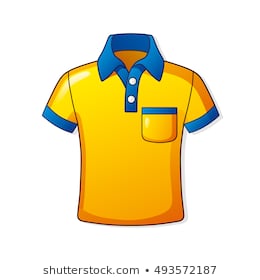 1. Úlohy s oblečením (jedlom, ...) 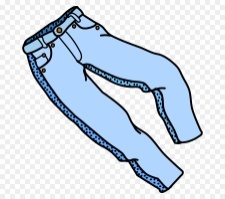 Riešená úloha uč. 107/pr. 1: 
Anička má bielu, zelenú a ružovú blúzku. Má aj tri sukne: čiernu, modrú a vzorkovanú. Koľkorakým spôsobom si môže obliecť sukňu a blúzku?Blúzky a sukne si označíme začiatočnými písmenami farieb. Anička si ku každej blúzke môže obliecť tri rôzne sukne. Blúzky: B, Z, R			Sukne: Č, M, Va) stromový graf:							b) vypísanie možností: 									B Č		Z Č		R Č
 	     Č			    Č 			     Č		B M		Z M		R MB	     M 		Z	    M  		R	     M		B V		Z V		R V	     V			    V			     VÚloha sa dá riešiť aj pomocou tabuľky, to si môžete pozrieť v učebnici.Vidíme, že počet všetkých možností zistíme tak, že počet blúzok vynásobíme počtom sukní: 3 . 3 = 9 možností			Anička si môže blúzku a sukňu obliecť 9 spôsobmi.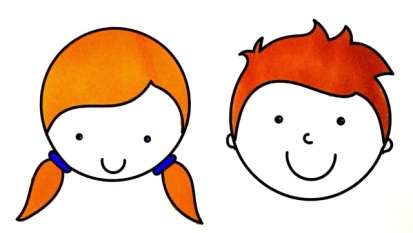 2. Úlohy na tvorenie dvojíc Riešená úloha uč. 115/cv. 7:
Na tanečnom večierku si traja chlapci Andrej (A), Braňo (B) a Dano (D) mohli vybrať do tanca zo štyroch dievčat: Kláry (K), Milky (M), Zuzky (Z) a Lucky (L). Koľko tanečných dvojíc mohli utvoriť?Každý chlapec si môže vybrať jedno zo 4 dievčat. Vytvárame dvojice chlapec – dievča.A K		B K		D KA M		B M		D M			Počet chlapcov vynásobíme počtom dievčat:A Z		B Z		D Z			A L		B L		D L			3 . 4 = 12 možností  							Z chlapcov a dievčat mohli utvoriť 12 dvojíc. 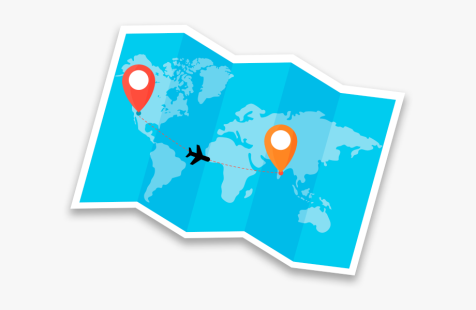 3. Úlohy na zistenie počtu ciest z miesta na iné miesto:Riešená úloha uč. 108/úl. 3:
Z mesta A do mesta B vedie 5 ciest, z mesta B do C vedú 3 cesty. 
Koľkými rôznymi cestami sa možno dostať z mesta A do mesta C cez mesto B?Tento typ úlohy riešime graficky, načrtneme si miesta A, B, C a znázorníme všetky cesty. Cesty si potom označíme číslami a písmenami.Náčrt:									Ku každej z 5 ciest z mesta A do B
 									si môžem vybrať jednu z 3 ciest 
 									z mesta B do C: 									D 1	E 4	F 1	G 1	H 1
 									D 2	E 2	F 2	G 2	H 2 									D 3 	E 3 	F 3 	G 3	H 3

 									5 . 3 = 15 ciestZ mesta A do mesta B sa možno dostať 15 cestami.Domáca úlohaUčebnica:		str. 107/ úloha 1
 	str. 108/ príklad 2		str. 109/ príklad 3		str. 114/ cvičenia 2, 3 	 		str. 115/ cvičenie 6Výsledky sú v učebnici str. 154/11.2 Ďalšie úlohy z kombinatorikyV každej úlohe vypíš všetky možnosti a napíš výpočet, ktorým zistíš ich počet.V biologickom krúžku, kde je 5 chlapcov (Jano, Peter, Karol, Boris a Hugo) a 3 dievčatá (Viera, Klára, Tereza) treba vybrať dvojicu chlapec - dievča do súťaže "Deti lesom". Koľko je možností? Peter má 6 rôznych košieľ a 5 rôznych nohavíc. Koľko dní môže chodiť do školy tak, aby bol každý deň oblečený inak?
V stánku predávajú varené cestoviny s omáčkami. Zákazník sa môže rozhodnúť, či chce kolienka, makaróny alebo špagety a musí si k nim vybrať jednu z piatich omáčok. Každú porciu podľa želania zákazníka buď posypú, alebo neposypú syrom. Koľko rôznych jedál môžu v stánku pripraviť?
Rodina Vysokých sa vybrala na výlet do mesta. Zistili, že do cieľa sa dostanú rôznymi trasami. Z domu do stanice vedú 4 rôzne cesty. Na stanici majú do mesta na výber cestu vlakom, autobusom alebo električkou.  Koľkými cestami sa môžu dostať do cieľa výletu? K úlohe si urob náčrt.